ЦЕНТР ТВОРЧЕСТВАул. Гагарина, 34/1ПРОВОДИМ выходные  ВМЕСТЕ!!!4 февраля   10.00 Заседание детской палаты Жодинского городского Совета  ОО БРПО11 февраля 10.00Квест-игра «Дружно, смело с оптимизмом-за здоровый образ жизни»18 февраля 10.00Городской этап III республиканского фестиваля-конкурса «Огонек приглашает друзей»25 февраля 10.00Игровая программа «Эта Масленица идет, блины да мёд несет»                  Контактный телефон 4-76-80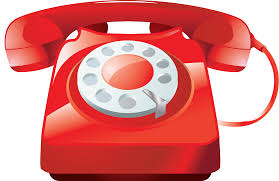                    цена билета: 2 руб. 90 коп.